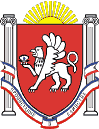 Администрация Широковского сельского поселенияСимферопольского района Республики Крым_____________________________________________________________________________ПОСТАНОВЛЕНИЕ«19» января 2017 года 			         № 4        		              с. Широкое«Об утверждении плана-графика закупок товаров, работ, услуг для обеспечения нужд АдминистрацииШироковского сельского поселения Симферопольскогорайона Республики Крым на 2017 год и обоснования закупоктоваров, работ и услуг для обеспечения нужд АдминистрацииШироковского сельского поселения при формировании иутверждении плана-графика закупок»     В соответствии со статьей 21 Федерального закона № 44-ФЗ от 05.04.2013 «О контрактной системе закупок товаров, работ, услуг для обеспечения государственных и муниципальных нужд», постановлением Правительства РФ от 5 июня 2015 г. № 554 «О требованиях к формированию, утверждению и ведению плана-графика закупок товаров, работ, услуг для обеспечения нужд субъекта Российской Федерации и муниципальных нужд, а также о требованиях к форме плана-графика закупок товаров, работ, услуг», постановлением Правительства РФ от 5 июня 2015 г. № 555 «Об установлении порядка обоснования закупок товаров, работ и услуг для обеспечения государственных и муниципальных нужд и форм такого обоснования», руководствуясь Уставом сельского поселения, Администрация Широковского сельского поселенияПОСТАНОВЛЯЕТ:1. Утвердить план-график закупок товаров, работ, услуг для обеспечения нужд Администрации Широковского сельского поселения на 2017 год (приложение № 1).2. Утвердить обоснование закупок товаров, работ и услуг для обеспечения нужд Администрации Широковского сельского поселения при формировании и утверждении плана-графика закупок товаров, работ, услуг для обеспечения нужд Администрации Широковского сельского поселения на 2017 год (приложение № 2).3. Разместить утвержденный план-график в единой информационной системе в течение трех рабочих дней со дня его утверждения.4. Контроль за исполнением постановления оставляю за собой.5. Постановление вступает в силу со дня его подписания.Председатель Широковского сельскогосовета – глава администрации Широковскогосельского поселения                                                                                                        Зотов Е.А.                                    